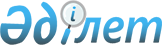 О внесении изменений и дополнений в некоторые приказы Министра внутренних дел Республики КазахстанПриказ Министра внутренних дел Республики Казахстан от 21 мая 2019 года № 451. Зарегистрирован в Министерстве юстиции Республики Казахстан 22 мая 2019 года № 18713
      ПРИКАЗЫВАЮ:
      1. Внести в некоторые приказы Министра внутренних дел Республики Казахстан следующие изменения и дополнения:
      1) В приказе Министра внутренних дел Республики Казахстан от 26 июля 2017 года № 504 "Об утверждении Правил организации деятельности и внутреннего распорядка специальных учреждений, осуществляющих исполнение наказания в виде ареста" (зарегистрирован в Реестре государственной регистрации нормативных правовых актов за № 15551, опубликован в Информационно-правовой системе "Әділет" 6 сентября 2017 года):
      в Правилах организации деятельности и внутреннего распорядка специальных учреждений, осуществляющих исполнение наказания в виде ареста, утвержденных указанным приказом:
      пункт 27 изложить в следующей редакции:
      "27. Распорядок дня включает в себя время подъема, проверки, отбоя, туалета, физической зарядки, приема пищи, прогулки, проведение воспитательно-профилактических мероприятий, работы комнат свиданий, магазина, медико-санитарной части, телефонных переговоров. Распорядком дня предусматривается непрерывный восьмичасовой сон осужденных и предоставление им личного времени. Предусматривается помывка осужденных не реже одного раза в неделю. День и время помывки по камерам утверждается графиком.";
      пункт 37 изложить в следующей редакции:
      "37. Размещение больных осужденных производится по согласованию с медицинским работником. Лица, с подозрением на наличие инфекционных заболеваний, размещаются в камерах, выделяемых под карантин. Срок карантина устанавливается по показаниям медицинского работника. Больные инфекционными заболеваниями или нуждающиеся в особом медицинском уходе и наблюдении размещаются отдельно от других осужденных.";
      пункты 64 и 65 изложить в следующей редакции:
      "64. Телефонные переговоры предоставляются осужденным с супругом (супругой), близкими родственниками за счет личных средств в случаях смерти или тяжелой болезни супруга (супруги), близкого родственника, угрожающей жизни больного, стихийного бедствия, причинившего значительный материальный ущерб его семье и иных исключительных обстоятельствах личного характера.
      Осужденный пишет заявку произвольной формы, в котором указывается адрес, номер телефона абонента, основание (телеграмма, письмо) и продолжительность разговора до 15 минут. Оплата междугородних телефонных разговоров осуществляется по действующим тарифам, при наличии денежных средств на лицевых счетах осужденных. Оплата телефонных переговоров по таксофону производится с таксофонной карточки осужденного. Осужденный выводится из камеры под конвоем контролера СП или СИ к телефонному или таксофонному аппарату и предупреждается о том, что телефонные разговоры проводятся под контролем администрации СП или СИ.
      65. После проведения телефонного разговора, сотрудником СП или СИ, ответственным за проведение переговоров, проставляется соответствующая отметка в заявке о состоявшемся либо не состоявшемся по какой-либо причине телефонном разговоре. После этого заявка передается контролеру по комнате свиданий для регистрации и внесения в соответствующее номенклатурное дело. В случае если переговоры проводятся дежурным в вечернее время (с 19 до 20 часов), заявки передаются в комнату свиданий на следующий день.";
      пункт 70 изложить в следующей редакции:
      "70. Взыскания за нарушения установленного порядка отбывания наказания в виде ареста налагаются мотивированным постановлением начальника СП или СИ о наложении на осужденного взыскания согласно приложении 13 настоящего Правила и регистрируются в журнале учета взысканий осужденных к наказанию в виде ареста по форме согласно приложению 14 к настоящим Правилам. Материалы о наложении взысканий подшиваются в личные дела осужденных. За одно и тоже нарушение на виновного осужденного не налагается более одного взыскания.";
      пункты 104 и 105 изложить в следующей редакции:
      "104. Лица, желающие приобрести продукты питания, предметы первой необходимости и промышленные товары, пишут заявку по форме согласно приложению 17 к настоящим Правилам на имя начальника СП или СИ.
      Работник магазина СП или СИ проверяет в службе финансового обеспечения наличие денег на лицевых счетах осужденных, изъявивших желание приобрести товары. Купленные товары разносятся по камерам и вручаются под расписку.
      105. По окончании рабочего дня работник магазина составляет авансовый отчет и вместе с заявкой сдает его в службу финансового обеспечения для списания денег с лицевых счетов.
      На основании заявки и расписки в получении продуктов питания и предметов первой необходимости, их стоимость списывается с лицевых счетов осужденных.
      О количестве денег, израсходованных осужденными на покупку продуктов питания и предметов первой необходимости, администрация СП или СИ производит отметку в личном деле.";
      пункт 108 изложить в следующей редакции:
      "108. Лицо, доставившее передачу, заполняет и подписывает заявку в двух экземплярах по форме согласно приложению 19 к настоящим Правилам. Оба экземпляра заявки, передача, документ, удостоверяющий личность лица, доставившего передачу, передаются работнику СП или СИ. Документ, удостоверяющий личность, возвращается после проведения сверки либо досмотра содержимого передачи.";
      пункты 110 и 111 изложить в следующей редакции:
      "110. Приняв передачу, сотрудник СП или СИ возвращает посетителю личные документы и первый экземпляр заявки с распиской в приеме, а второй экземпляр приобщают к личному делу осужденного после его подписи в получении передачи. В справочной карточке на это лицо делается отметка о получении передачи. В случае отказа осужденного расписаться в заявке, в нем делается об этом соответствующая отметка.
      111. Передачи не принимаются и возвращаются посетителю в случаях:
      1) освобождения адресата;
      2) смерти осужденного;
      3) несоответствия веса передачи по норме, предусмотренной Правилами представления услуг почтовой связи;
      4) не предъявления лицом, доставившим передачу, документа, удостоверяющего личность;
      5) неправильного оформления заявки на прием передач;
      6) наличия письменного отказа осужденного в приеме передачи в свой адрес.";
      пункт 117 изложить в следующей редакции:
      "117. Родственникам осужденных либо иным лицам предоставляется возможность через службу финансового обеспечения СП или СИ оплатить стоимость продуктов питания, предметов первой необходимости и других промышленных товаров, имеющихся в продаже в магазине СП или СИ для последующего их вручения осужденным.
      В этом случае родственник или иное лицо подает в службу финансового обеспечения СП или СИ заявка в двух экземплярах (в произвольной форме), в котором указываются количество и вес продуктов питания и других товаров, стоимость которых он хочет оплатить и вносит необходимую сумму. После получения осужденным купленного товара, первый экземпляр заявки с его подписью возвращается лицу, оплатившему стоимость товара, а второй экземпляр приобщается к личному делу. Соответствующая отметка делается в справочной картотеке.";
      пункт 125 изложить в следующей редакции:
      "125. Осужденные, по их желанию, получают оплачиваемую, дополнительную лечебно-профилактическую помощь, оказываемую специалистами органов здравоохранения, в соответствии с имеющимся заболеванием.
      Для этого осужденный обращается с соответствующим заявкой к начальнику СП или СИ, где указывается вид дополнительной лечебно-профилактической помощи, которую он хотел бы получить.
      По прибытии в СП или СИ, медицинский специалист, предъявляет документ, подтверждающий его право на занятие медицинской деятельностью, соответствующей профилю заболевания осужденного.
      Вид дополнительной лечебно-профилактической помощи и ее объем фиксируются в медицинской карте осужденного согласно форме первичной медицинской документации организаций здравоохранения, утвержденный приказом исполняющего обязанности министра здравоохранения Республики Казахстан от 23 ноября 2010 года № 907 (зарегистрирован в реестре государственной регистрации нормативных правовых актов Республики Казахстан № 6697).
      Оплата дополнительной лечебно-профилактической помощи осуществляется администрацией СП или СИ путем почтового перевода денег с лицевого счета осужденного в адрес медицинского учреждения либо медицинского работника, в сумме, указанной в заявке осужденного.
      Оплата дополнительной лечебно-профилактической помощи осужденным также осуществляться иными лицами.";
      подпункт первый приложения 2 изложить в следующей редакции:
      "1) продукты питания, кроме требующих тепловой обработки и скоропортящихся с истекшим сроком хранения, а также дрожжей, алкогольных напитков и пива. Перечень продуктов питания ограничивается по предписанию санитарно-эпидемиологической службы. Общий вес продуктов питания, предметов первой необходимости, обуви, одежды и других промышленных товаров, которые подозреваемый и обвиняемый может хранить при себе не должен превышать 35 килограммов, в том числе кофе и чая не более 2 килограмм;";
      приложения 17 изложить в новой редакции согласно приложению 1 к настоящему приказу;
      приложение 19 изложить в новой редакции согласно приложению 2 к настоящему приказу.;
      2) В приказе Министра внутренних дел Республики Казахстан от 8 августа 2014 года № 503 "Об утверждении Инструкции по созданию условий для отправления религиозных обрядов осужденными к лишению свободы" (зарегистрирован в Реестре государственной регистрации нормативных правовых актов за № 9722, опубликован в Информационно-правовой системе "Әділет" 17 сентября 2014 года):
      в Инструкции по созданию условий для отправления религиозных обрядов осужденными к лишению свободы, утвержденных указанным приказом:
      главу 1 изложить в следующей редакции:
      "Глава 1. Общие положения";
      главу 2 изложить в следующей редакции:
      "Глава 2. Мероприятия по созданию условий для отправления религиозных обрядов осужденными к лишению свободы;
      пункт 11 изложить в следующей редакции:
      "11. Индивидуальное отправление осужденным религиозных обрядов осуществляется возле своего спального места в личное время предусмотренного распорядком дня учреждения. Помещение для этих целей не выделяется.";
      пункт 13 изложить в следующей редакции:
      "13. Осужденным, отбывающим наказание в камерных и строгих условиях содержания, религиозная литература и иные материалы религиозного содержания предоставляются в личное время предусмотренного распорядком дня учреждения.";
      3) В приказе Министра внутренних дел Республики Казахстан от 13 августа 2014 года № 508 "Об утверждении правил проведения воспитательной работы с осужденными к лишению свободы" (зарегистрирован в Реестре государственной регистрации нормативных правовых актов за № 9729, опубликован в Информационно-правовой системе "Әділет" 8 октября 2014 года):
      в Правилах проведения воспитательной работы с осужденными к лишению свободы, утвержденных указанным приказом:
      главу 1 изложить в следующей редакции:
      "Глава 1. Общие положения;
      главу 2 изложить в следующей редакции:
      "Глава 2. Воспитательное воздействие на осужденных к лишению свободы";
      главу 3 изложить в следующей редакции:
      "Глава 3. Воспитательная работа с вновь прибывшими осужденными в карантинном отделении";
      главу 4 изложить в следующей редакции:
      "Глава 4. Воспитательная работа с осужденными в отрядах";
      пункт 26 изложить в следующей редакции:
      "26. Степень поведения осужденного определяется в соответствии со статьей 95 Уголовно-исполнительного кодекса Республики Казахстан (далее-УИК РК).";
      главу 5 изложить в следующей редакции:
      "Глава 5. Особенности проведения воспитательной работы в обычных, облегченных, строгих и льготных условиях отбывания наказания";
      главу 6 изложить в следующей редакции:
      "Глава 6. Проведение воспитательной работы с осужденными в период их подготовки к освобождению";
      пункт 50 изложить в следующей редакции:
      "50. Не позднее, чем за один год до освобождения каждый осужденный пишет заявление на имя начальника учреждения по форме согласно приложению 10 к настоящим Правилам, в котором он указывает предполагаемый адрес убытия, место работы, в какой помощи по трудовому и бытовому устройству он нуждается.";
      главу 7 изложить в следующей редакции:
      "Глава 7. Документация начальника отряда, психолога";
      главу 8 изложить в следующей редакции:
      "Глава 8. Добровольные организации осужденных в учреждении";
      главу 9 изложить в следующей редакции:
      "Глава 9. Особенности проведения воспитательной работы с несовершеннолетними осужденными";
      главу 10 изложить в следующей редакции:
      "Глава 10. Особенности проведения воспитательной работы с осужденными, отбывающими пожизненное лишение свободы";
      главу 11 изложить в следующей редакции:
      "Глава 11. Участие психологов в проведении воспитательной работы с осужденными";
      приложение 8 исключить;
      4) В приказе Министра внутренних дел Республики Казахстан от 17 ноября 2014 года № 819 "Об утверждении Правил внутреннего распорядка учреждений уголовно-исполнительной системы" (зарегистрирован в Реестре государственной регистрации нормативных правовых актов 19 декабря 2014 года за № 9984, опубликован 13 января 2015 года в информационно-правовой системе "Әділет"):
      в Правилах внутреннего распорядка учреждений уголовно-исполнительной системы, утвержденных указанным приказом:
      пункты 7 и 8 изложить в следующей редакции:
      "7. Медицинский работник проводит наружный осмотр осужденных, с целью выявления у них телесных повреждений и признаков кожных и инфекционных заболеваний. О факте обнаружения телесных повреждений немедленно сообщается в письменном виде прокурору. Далее, производится помывка осужденных и полная санитарная обработка. После этого, осужденные размещаются в карантинном отделении, где за ними устанавливается медицинское наблюдение продолжительностью до 15 (пятнадцати) суток, проводится медицинское обследование, в том числе для осужденных к ПЛС и СК. В период пребывания в карантинном отделении осужденные находятся в обычных условиях отбывания наказания. Психологами учреждения проводится работа по изучению личности вновь прибывших осужденных, адаптации их к новым условиям. Выявляются лица, склонные к суициду, умышленному причинению себе какого-либо телесного повреждения и другим противоправным действиям. По результатам изучения составляются психологические портреты на каждого вновь прибывшего осужденного, вносятся в соответствующие службы учреждения рекомендации по работе с ними. При выявлении в этот период инфекционных больных, они изолируются, в учреждении проводится комплекс противоэпидемических мероприятий.
      В случае перевода осужденного из карантинного отделения в дисциплинарный изолятор, одиночную камеру или стационар медицинской санитарной части, содержание в данном помещении засчитывается в срок нахождения в карантинном отделении.
      8. Во время нахождения в карантинном отделении осужденным предоставляется информация в письменном виде под роспись о порядке и условиях отбывания наказания, о правах и обязанностях, в соответствии с Уголовно-исполнительным кодексом Республики Казахстан и настоящими Правилами, предупреждаются об ответственности за нарушение порядка отбывания наказания. Им разъясняется о применении в учреждении технических средств надзора, контроля и охраны, в случаях, предусмотренных Законом Республики Казахстан от 6 января 2011 года "О правоохранительной службе", применении физической силы, специальных средств и оружия, а в случаях групповых неповиновений и массовых беспорядков осужденных о вводе режима особых условий в учреждении.";
      пункты 13 и 14 изложить в следующей редакции:
      "13. При встрече с сотрудниками учреждений, лицами, уполномоченными на осуществление контроля и надзора за поведением осужденных и другими должностными лицами, посещающими учреждения, осужденные встают и здороваются с ними.
      14. Осужденные обращаются к сотрудникам учреждения, лицам, уполномоченным на осуществление контроля и надзора за поведением осужденных на "Вы", называя их "господин" или "господин офицер" и далее по званию, а также по имени и отчеству.";
      пункт 16 изложить в следующей редакции:
      "16. Персоналу учреждений не допускается вступать в какие-либо отношения с осужденными и их родственниками, не вызываемые интересами службы, а также пользоваться их услугами, не регламентированными уголовно-исполнительным законодательством и настоящими Правилами.
      Ни один осужденный не должен подвергаться пыткам и другим жестоким, бесчеловечным или унижающим достоинство видам обращения или наказания.
      Администрация учреждения обеспечивает охрану и безопасность осужденных, сотрудников учреждения и посетителей учреждения.";
      пункт 18 изложить в следующей редакции:
      "18. Распорядок дня включает в себя время подъема, проверки, отбоя, туалета, физической зарядки, принятия пищи, развода на работу, нахождения на работе, учебе, воспитательных и спортивно-массовых мероприятиях, работы комнат свиданий, магазина, медицинской части, телефонных переговоров. Предусматривается непрерывный восьмичасовой сон осужденных и предоставление им личного времени. Предусматривается помывка осужденных по отрядам в бане, не реже одного раза в неделю. День и время помывки отрядов в бане определяется графиком, утвержденным начальником учреждения либо лицом, исполняющим его обязанности, при этом, продолжительность помывки одного осужденного составляет не менее 1 часа.
      Осужденные занимаются физическими упражнениями в свободное от распорядка дня время в местах, определяемых администрацией учреждения.";
      пункт 21 изложить в следующей редакции:
      "21. Начальниками учреждений совместно с начальниками предприятий, расположенных на территории учреждения, с учетом условий труда устанавливается порядок поведения осужденных на производственных объектах, который предусматривает прибытие осужденных на объекты строем, проведение инструктажа начальниками цехов (участков) или мастерами, подведение итогов работы, порядок сдачи рабочих мест. Администрация учреждения обеспечивает постоянный контроль и надзор за осужденными, находящимися на производственных объектах.
      Привлечение осужденных к труду в условиях камерного содержания осуществляется в соответствии со статьей 149 УИК.
      Перечень работ и должностей, на которых не допускается использование осужденных, установлен приложением 4 к настоящим Правилам.";
      пункт 24 изложить в следующей редакции:
      "24. Обеспечение питьевой водой, приготовление пищи по питательным свойствам и калорийности осуществляется с учетом санитарно-эпидемиологических требований и в соответствии с натуральными нормами питания и материально-бытового обеспечения подозреваемых, обвиняемых, осужденных и детей, находящихся в домах ребенка учреждений уголовно-исполнительной системы, утвержденными постановлением Правительства Республики Казахстан от 28 ноября 2014 года № 1255.";
      пункт 29 изложить в следующей редакции:
      "29. Осужденные, содержащиеся в лечебно-профилактических учреждениях, предназначенных для лечения от туберкулеза, и тяжело больные осужденные, получающие стационарное лечение в медицинских частях учреждений, с письменного разрешения лечащего врача, выданного на основании медицинских показаний, прием пищи осуществляют в местах проживания (медицинских палатах, либо в комнатах для приема пищи в отделениях, предназначенных для осужденных, выделяющих микобактерии туберкулеза).";
      пункт 31 изложить в следующей редакции:
      "31. Личный прием осужденных осуществляется руководством учреждения, а также начальниками отделов и служб по графику, который доводится до сведения осужденных, но не менее 1 раза в неделю. Учет принятых на прием осужденных с указанием вопросов, с которыми они обращались, и результатах их рассмотрения производится в журнале приема осужденных по личным вопросам по форме согласно приложению 5 к настоящим Правилам каждым ответственным работником. Личный прием осуществляется по предварительной письменной заявке осужденных.
      Администрация учреждения привлекает для осуществления приема осужденных по личным вопросам представителей Национальной гвардии.
      В учреждениях средней безопасности для содержания несовершеннолетних прием по личным вопросам осуществляется ежедневно руководством учреждения, а также начальниками отделов и служб.";
      пункт 34 изложить в следующей редакции:
      "34. Проверки наличия осужденных в учреждении осуществляются ежедневно утром и вечером в часы, определенные распорядком дня. В необходимых случаях проверки осужденных проводятся дополнительно. Одновременно проверяется внешний вид осужденных и одежда на соответствие установленной формы одежды.
      Осужденные, за исключением содержащихся в учреждениях минимальной безопасности, носят на одежде нагрудные и нарукавные отличительные знаки. Образцы нагрудных и нарукавных отличительных знаков для осужденных установлены по форме согласно приложению 6 к настоящим Правилам.
      В учреждениях минимальной безопасности осужденные носят гражданскую одежду, за исключением одежды военного образца, и одежды, не прикрывающей части тела кроме головы.";
      пункт 41 изложить в следующей редакции:
      "41. Передвижение групп осужденных по территории учреждения (за исключением учреждений минимальной безопасности, где передвижение строем предусмотрено только при проведении проверок осужденных и приема пищи) осуществляется только строем и в установленной форме одежды, в сопровождении одного из них, либо представителя администрации учреждения.";
      Осужденным допускается снимать либо расстегивать верхнюю часть одежды, в период просмотра телепередач в отрядах, посещений библиотеки и при помывке в бани.";
      пункт 45 изложить в следующей редакции:
      "45. Для осужденных, содержащихся в одиночных камерах, безопасном месте, на строгих условиях отбывания наказания, осужденных к ПЛС и СК продукты питания, в том числе чай, и предметы первой необходимости приобретаются по их заявкам сотрудниками учреждения соответствующей службы. Купленный товар вручается осужденному под роспись на основании заявки по форме согласно приложению 9 к настоящим Правилам.";
      пункты 48 и 49 изложить в следующей редакции:
      "48. Дополнительные услуги, оплачиваемые осужденными за счет собственных средств, предоставляются по их письменной заявке на имя начальника учреждения и оказываются на территории учреждения.
      Для оказания дополнительной услуги администрацией учреждения приглашается соответствующий специалист (работник).
      49. Оплата дополнительных услуг, указанных в заявке осужденного, осуществляется путем почтового (телеграфного) перевода денег с контрольного счета наличности временного размещения денег учреждения в адрес соответствующего предприятия, учреждения, организации или специалиста (работника) их оказавшего.";
      пункт 68 изложить в следующей редакции:
      "68. Денежные переводы, поступившие осужденным, зачисляются на контрольные счета наличности временного размещения денег учреждения. Предметы и вещества, запрещенные к пересылке в адреса осужденных, предусмотренные Правилами предоставления услуг почтовой связи, поступившие в корреспонденциях изымаются сотрудниками учреждения комиссионно, с составлением акта (в произвольной форме), один экземпляр которого направляется отправителю. 
      Обнаруженные деньги, ценности, а также другие предметы, изделия и вещества, не предусмотренные Перечнем - изымаются, и по ним принимается решение в соответствии со статьей 481 Кодекса Республики Казахстан от 5 июля 2014 года "Об административных правонарушениях".
      Для отправления перевода близким родственникам и иным лицам осужденный пишет заявку (в произвольной форме) с просьбой перевести конкретную сумму в счет средств, имеющихся у него на контрольном счете наличности временного размещения денег учреждения. Прием заявок осуществляется уполномоченными на то должностными лицами администрации учреждений. Осужденному сообщается об отправлении денежного перевода под роспись на квитанции, которая приобщается к его личному делу.";
      пункт 71 изложить в следующей редакции:
      Обращения осужденных направляются адресату через администрацию учреждения. Обращения осужденных, разрешение либо разъяснение которых относится к компетенции администрации учреждения, рассматриваются администрацией учреждения.
      Должностное лицо при получении обращения от осужденного передает его начальнику отряда.
      Начальник отряда, разъяснив осужденному порядок приема, учета и направления обращений адресату, после получения от осужденного обращения (ходатайство) выдает ему отрывной талон согласно Журналу приема обращений осужденных по форме согласно приложению 20 к настоящим Правилам (далее - Журнал) и передает обращение в канцелярию (секретариат) учреждения под роспись в данном журнале для направления по назначению.
      Обращения направляются адресату в срок не позднее трех рабочих дней со дня их поступления, о чем осужденный информируется под роспись.
      Обращения осужденных субъектом рассмотрения, которого не является администрация учреждения, направляются адресату без составления сопроводительных писем посредством Единой системы электронного документооборота, ответственным сотрудником (работником) определяемый начальником учреждения либо лицом, исполняющим его обязанности. В случае если орган (организация) которому обратился осужденный не является участником Единой системы электронного документооборота, данное обращение направляется адресату посредством почтовой связи.
      Обращения (ходатайства) о переводе в другое учреждение, помиловании, условно-досрочном освобождении от отбывания наказания, замене неотбытой части наказания более мягким видом наказания, а также другие связанные с исполнением приговора ходатайства осужденных передаются в службу специального учета под роспись в Журнале для приложения материалов в соответствии со статьей 162  УИК и дальнейшего направления по назначению в течение десяти дней со дня их получения.";
      пункт 76 изложить в следующей редакции:
      "76. Осужденным с правом получения передач предоставляются свидания: краткосрочные продолжительностью два часа, длительные на территории учреждения продолжительностью двое суток. В учреждениях средней безопасности для содержания несовершеннолетних осужденным кроме того предоставляются длительные свидания с проживанием вне учреждения продолжительностью до пяти суток. По письменной заявке осужденного или лица, прибывшего на свидание, свидание может предоставляться на одни сутки или продолжительность свидания может быть сокращена. При этом свидание считается использованным полностью.
      Усыновленным и несовершеннолетним детям осужденного свидания с ним предоставляются в сопровождении их законными представителями.
      При наличии соответствующих технических возможностей осужденным, находящимся в облегченных условиях отбывания наказания краткосрочные свидания предоставляются посредством видеосвязи.
      При наличии соответствующих помещений осужденным, находящимся в льготных условиях отбывания наказания, краткосрочные свидания с супругом (супругой), близкими родственниками, предоставляются без разделения между собой перегородкой для осужденных и посетителей.".;
      пункты 79 и 80 изложить в следующей редакции:
      "79. Разрешение на свидание дается начальником учреждения или лицом, его замещающим согласно распределению их обязанностей, по заявке осужденного либо лица, прибывшего к нему на свидание. При отказе в предоставлении свидания, на заявке желающего встретиться с осужденными делается пометка о причинах отказа.
      В случае отказа в предоставлении свидания с осужденным, контролер по надзору в комнате свидания либо представитель администрации учреждения разъясняет осужденному и лицам, прибывшим на свидание мотивированную причину отказа.
      Удостоверение личности прибывшего на свидание, а также их родственные связи с осужденным, подтверждаются документами, предусмотренными статьей 6 Закона Республики Казахстан от 29 января 2013 года "О документах, удостоверяющих личность", а также свидетельством о браке и документами органов опеки и попечительства.
      80. Заявка у лица, прибывшего на свидание, либо у осужденного, принимается ответственным контролером по комнате свиданий учреждения. Образец заявки вывешивается на стене наглядной информации в комнате для посетителей.
      Краткосрочные свидания с иными лицами, кроме супруга (супруги), близких родственников предоставляются с разрешения начальника учреждения либо лица, исполняющего его обязанности по письменной заявке (в произвольной форме) лица, прибывшего на свидание.";
      пункт 94 изложить в следующей редакции:
      "94. Замена видов свидания производится по письменной заявке осужденного.";
      пункты 100, 101, 102 и 103 изложить в следующей редакции:
      "100. Все заявления о предоставлении свиданий регистрируются в журнале регистрации заявок о предоставлении свиданий по форме согласно приложению 12 к настоящим Правилам и приобщаются к материалам личного дела осужденного. Журнал ведется контролером по надзору в комнате свиданий.
      "101. Для поддержания социальных связей осужденным по их заявке предоставляются телефонные переговоры с близкими родственниками и иными лицами, указанными в личном деле.
      Телефонные разговоры, в том числе с использованием систем видеосвязи, при наличии технических возможностей, представляются по письменной заявке осужденного, в котором указывается адрес, номер телефона абонента и продолжительность разговора 15 минут. Телефонные переговоры оплачиваются из личных средств осужденных или их супруга (супруги), близких родственников. Перед началом телефонных переговоров сотрудник учреждения предупреждает осужденного о контроле за переговорами и лично набирает номер телефона, указанный в заявке.
      102. Телефонные разговоры, в том числе с использованием систем видеосвязи при наличии технических возможностей, предоставляются с 9.00 до 18.00 часов, на основании письменной заявки осужденного на имя начальника учреждения либо лица, его замещающего. Согласно очередности и графику.
      В вечернее время суток в случаях смерти или тяжелой болезни супруга (супруги), близкого родственника, угрожающей жизни больного; стихийного бедствия, причинившего значительный материальный ущерб его семье, телефонные разговоры предоставляются дежурным по согласованию с ответственным от руководства учреждения. 
      Наличие исключительных обстоятельств по вышеуказанным причинам подтверждается свидетельством о смерти, справками органов здравоохранения и местных исполнительных органов. 
      После проведения телефонного разговора сотрудником учреждения, ответственным за проведением переговоров, проставляется соответствующая отметка в заявке о состоявшемся либо не состоявшемся по какой-либо причине телефонном разговоре. После этого заявка регистрируется и вносится в соответствующее номенклатурное дело.
      103. Не допускаются телефонные переговоры между осужденными, содержащимися в учреждениях, за исключением супруга (супруги) и близких родственников и лиц, не состоящих в браке с осужденным, имеющих с ним совместных детей.";
      пункт 148 изложить в следующей редакции:
      "148. Просмотр осужденными, содержащимися в камерах, телепередач и прослушивание радиопередач, пользование художественной и иной литературой выписанной их библиотеки учреждения, производится в свободное от работы и обязательных массовых мероприятий время, кроме времени, отведенного распорядком дня учреждения для сна.";
      пункт 155 изложить в следующей редакции:
      "155. Осужденные к ПЛС и СК:
      1) передвигаются по территории учреждения с обязательным сопровождением и наручниками, одетых на руки сзади, а также повязки из непрозрачного материала, надетой на глаза (кроме времени нахождения в прогулочных дворах, банных боксах, жилых и рабочих камерах);
      2) хранят в камере вещи и предметы в соответствии с Перечнем предметов и вещей, которые разрешается иметь в камерах осужденным к ПЛС и СК согласно приложению 16 к настоящим Правилам.
      3) пользуются художественной и иной литературой выписанной их библиотеки учреждения.";
      подпункт шестой приложения 8 изложить в следующей редакции:
      "6) бритва электрическая либо механическая, бритвы безопасные (разового использования), приспособление для стрижки ногтей, хранящиеся под учетом начальников отряда, в учреждении полной безопасности, хранящиеся под учетом контролера поста";
      приложение 8 дополнить подпунктом 27) следующего содержания:
      "27) газеты и журналы (не содержащие порнографических материалов), выписанные за счет средств, имеющихся на контрольных счетах наличности временного размещения денег";
      приложение 3 изложить в новой редакции согласно приложению 3 к настоящему приказу;
      пункт 3 примечания к приложению 8 изложить в следующей редакции:
      "3. Количество продуктов питания, предметов первой необходимости, обуви, одежды и других промышленных товаров, которые осужденные могут иметь при себе в жилом помещений (камере), устанавливается начальником учреждения, исходя из местных условий и возможностей. Общий вес принадлежащих осужденному продуктов питания, предметов первой необходимости, обуви, одежды и других промышленных товаров, включая находящиеся на складе не может превышать 40 кг, в том числе кофе и чая не более 2 килограмм, сигарет или папирос не более 20 пачек, табак не более 2 килограмм.";
      приложение 9 изложить в новой редакции согласно приложению 4 к настоящему приказу.;
      приложение 12 изложить в новой редакции согласно приложению 5 к настоящему приказу.;
      дополнить приложением 20 согласно приложению 6 к настоящему приказу.
      2. Комитету уголовно-исполнительной системы Министерства внутренних дел Республики Казахстан в установленном законодательством Республики Казахстан порядке обеспечить:
      1) государственную регистрацию настоящего приказа в Министерстве юстиции Республики Казахстан;
      2) в течение десяти календарных дней со дня государственной регистрации настоящего приказа направление его в Республиканское государственное предприятие на праве хозяйственного ведения "Институт законодательства и правовой информации Республики Казахстан" для официального опубликования и включения в Эталонный контрольный банк нормативных правовых актов Республики Казахстан;
      3) размещение настоящего приказа на интернет-ресурсе Министерства внутренних дел Республики Казахстан после его официального опубликования;
      4) в течение десяти рабочих дней после государственной регистрации настоящего приказа в Министерстве юстиции Республики Казахстан представление в Юридический департамент Министерства внутренних дел Республики Казахстан сведений об исполнении мероприятий, предусмотренных подпунктами 1), 2) и 3) настоящего пункта.
      3. Контроль за исполнением настоящего приказа возложить на курирующего заместителя Министра внутренних дел Республики Казахстан. 
      4. Настоящий приказ вводится в действие по истечении десяти календарных дней после дня его первого официального опубликования.
      На лицевом счете имеется ________ тенге Квитанция № ________ Бухгалтер _______________ Осужденный ____________________ ____________________ 20_ года Заявка Прошу разрешить мне приобрести следующие товары:
      Расписка
      Товары на сумму _________________________ получил
                               (прописью)
Эту сумму прошу списать с моего лицевого счета.
________________________________________________________
                   (подпись осужденного)
_______________ 20 _ года                                      Заявка
      От гражданина __________________________________________________________________
                         (фамилия, имя, отчество (при его наличии)
проживающего __________________________________________________________________
                         (адрес местожительства)
Прошу принять передачу для осужденного___________________________________________
________________________________________________________________________________
                   (фамилия, имя, отчество (при его наличии) (год рождения)
      Опись продуктов (предметов) передачи:
      Передачу принял ___________________________________________________________
                               (подпись сотрудника, принявшего передачу)
Передачу получил ________________________________________________________________
                               (подпись осужденного, получившего передачу)
"___"__________20__года Образец распорядка дня осужденных
      Подъем - в 6 часов утра (в воскресенье и праздничные дни подъем осуществляется на один час позже). Физзарядка - до 15 минут. Туалет, заправка коек - до 20 минут. Утренняя и вечерняя проверка - до 40 минут. Завтрак - до 30 минут. Развод на работу - до 30 минут. Рабочее время - в соответствии с трудовым законодательством. Обед - до 90минут. Cъем с работы, вечерний туалет - до 30 минут. Ужин - до 30 минут. Личное время - время свободное от мероприятий, необозначенных в распорядке дня. Воспитательные мероприятия – согласно отдельному графику. Культурно-массовая работа, учеба в школе, ПТУ - по отдельному графику. Подготовка ко сну - до 15 минут. Сон (непрерывный) - 8 часов.
      Примечание:
      1. Распорядок дня составляется в каждом учреждении исходя из местных условий, продолжительности светового дня, времени года.
      2. В случае если осужденные работают на производстве в несколько смен, распорядок составляется для каждой смены.
      3. Распорядок дня осужденных, содержащихся в лечебно-профилактических учреждениях, карантинном отделении, строгих условиях отбывания наказания, одиночных камерах, дисциплинарных изоляторах, помещениях временной изоляции, а также с камерным условием содержания устанавливается отдельно.
      На контрольном счете наличности временного размещения денег имеется ________ тенге
      Квитанция № ________
      из них заработанных в учреждении ________ тенге
      Бухгалтер _______________ Осужденный _______________
      _______________ 20__ года Заявка
      Прошу разрешить мне приобрести следующие товары:
      Итого ________________________
_____________________________
       (подпись осужденного)
-----------------------------------------------------------------------------------------------------------------------
      Расписка
      Товары на сумму _________________________ получил.
                               (прописью)
Эту сумму прошу списать с моего лицевого счета.
________________________________________________________
                   (подпись осужденного)
_______________ 20___ года Журнал регистрации заявок о предоставлении свиданий Журнал приема обращений осужденных
					© 2012. РГП на ПХВ «Институт законодательства и правовой информации Республики Казахстан» Министерства юстиции Республики Казахстан
				
      Министр внутренних дел
Республики Казахстан 

Е. Тургумбаев
Приложение 1 к приказу
Министра внутренних дел
Республики Казахстан
от 21 мая 2019 года № 451Приложение 17
к Правилам организации
деятельности и внутреннего
распорядка специальных
учреждений, осуществляющих
исполнение наказания
в виде арестаФорма 
№ №
Наименование товара
Количество
Отпущено
Сумма
1
2
3
4
5Итого _____________________
__________________________
(подпись осужденного)Приложение 2 к приказу
Министра внутренних дел
Республики Казахстан
от 21 мая 2019 года № 451Приложение 19
к Правилам организации
деятельности и внутреннего
распорядка специальных
учреждений, осуществляющих
исполнение наказания
в виде арестаФорма 
№ п/п
Наименование продуктов или вещей
Вес (килограммом, граммов)
Количество
ПримечаниеПодпись заявителя
_______________
"___"_____________ годаПриложение 3 к приказу
Министра внутренних дел
Республики Казахстан
от 21 мая 2019 года № 451Приложение 3
к Правилам внутреннего
распорядка учреждений
уголовно-исполнительной системыФормаПриложение 4 к приказу
Министра внутренних дел
Республики Казахстан
от 21 мая 2019 года № 451Приложение 9
к Правилам внутреннего
распорядка учреждений
уголовно-исполнительной системыФорма 
№ п/п
Наименование товара
Количество
Отпущено
Сумма
1
2
3
4
5Приложение 5 к приказу
Министра внутренних дел
Республики Казахстан
от 21 мая 2019 года № 451Приложение 12
к Правилам внутреннего
распорядка учреждений
уголовно-исполнительной системыФорма
№
Ф.И.О. (при его наличии) осужденного (либо иного лица) обратившегося с заявкой
Ф.И.О. (при его наличии) лиц прибывших на свидание
Кем предоставлено свидание
Причина отказа, если таковые имели место
ПримечаниеПриложение 6 к приказу
Министра внутренних дел
Республики Казахстан
от 21 мая 2019 года № 451Приложение 20
к Правилам внутреннего
распорядка учреждений
уголовно-исполнительной системыФорма
№ п/п
Ф.И.О. (при его наличии) осужденного
(корешок)

/__/__/__/__/__/__/

Дата /___/___/___/

исх. № _____ обращения

Өтінішті алушының аты-жөні/фамилия, инициалы принявшего обращение

_____________________

"___" _________20__ года
(отрывной талон)

/___/___/___/___/___/___/

Дата /___/___/___/

исх. № _____ обращения

Өтінішті алушының аты-жөні/фамилия, инициалы принявшего обращение

_____________________

"___" _______20___ года